ПРОЕКТ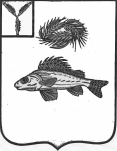 СОВЕТМУНИЦИПАЛЬНОГО ОБРАЗОВАНИЯ ГОРОД ЕРШОВЕРШОВСКОГО МУНИЦИПАЛЬНОГО РАЙОНАСАРАТОВСКОЙ ОБЛАСТИ(четвертого созыва)РЕШЕНИЕ от                           2019   №   О  периодическом  печатном  издании «Вестник  муниципального образования город Ершов»        С целью реализации конституционных прав граждан на доступ к информации о деятельности органов местного самоуправления, о нормативно-правовых актах, принимаемых органами местного самоуправления  муниципального образования город Ершов, в соответствии с пунктом 7 части 1 статьи 17 Федерального закона от 06.10.2003 №131-ФЗ «Об общих принципах организации местного самоуправления в Российской Федерации», Уставом  муниципального образования город Ершов  Совет муниципального образования город Ершов  РЕШИЛ:          1. Учредить периодическое печатное издание органов местного самоуправления муниципального образования город Ершов Ершовского муниципального района Саратовской области  - «Вестник  муниципального образования город Ершов».2. Утвердить Положение о периодическом печатном «Официальном  вестнике  муниципального образования город Ершов», согласно приложению №1.3. Установить, что Совет муниципального образования город Ершов  выполняет функции учредителя, редакции, издателя печатного издания   «Вестник муниципального образования город Ершов».Распространителем данного печатного издания является Совет муниципального образования город Ершов и орган, исполняющий полномочия исполнительно-распорядительного  органа муниципального образования город Ершов.4. Установить, что главным редактором печатного издания «Вестник  муниципального образования город Ершов» является Глава муниципального образования город Ершов.           5. Определить, что официальным опубликованием муниципальных правовых актов муниципального образования город Ершов или соглашений, заключенных между органами  местного самоуправления, признается первая публикация их полного текста в печатных изданиях: «Вестник муниципального образования город Ершов», или, в районной газете  «Степной край». 6. Настоящее решение вступает в силу со дня его официального опубликования.Глава муниципального образования                                                      А.А.Тихов                                                                                                    Приложение №1                                                                                   к решению  Совета     МО    г.Ершов                                                                                   «О  периодическом печатном издании                                                                                   «Вестник  МО года Ершов»                                                                                                от                  2019 года №ПОЛОЖЕНИЕо периодическом печатном  издании   « Вестник муниципального образования город Ершов»1. Общие положения            1.1. «Вестник муниципального образования город Ершов» (далее по тексту – Вестник) является официальным некоммерческим периодическим печатным изданием Совета муниципального образования город Ершов, главы муниципального образования город Ершов и выступает источником официального опубликования муниципальных правовых актов  Совета муниципального образования город Ершов, Главы муниципального образования город Ершов  и соглашений,  заключенных между органами местного самоуправления  1.2.Вестник предназначен исключительно для опубликования муниципальных правовых актов, соглашений, заключаемых между органами   местного самоуправления, обсуждения проектов муниципальных правовых актов, доведения до сведения жителей официальной информации о социально-экономическом и культурном развитии  муниципального образования город Ершов, о развитии его общественной инфраструктуры и иной официальной информации Совета муниципального образования город Ершов, главы  муниципального образования город Ершов, администрации  Ершовского муниципального района, иных органов местного самоуправления и должностных лиц местного самоуправления  Ершовского муниципального района в части исполнения полномочий исполнительно-распорядительного органа муниципального образования город Ершов, за исключением муниципальных правовых актов или их отдельных положений, содержащих сведения, распространение которых ограничено федеральным законом. 1.3. Учредителем  Вестника является  Совет муниципального образования город Ершов Ершовского муниципального района Саратовской области.  Учредитель располагается по адресу: 413503, Саратовская область, г. Ершов, ул.  Интернациональная, д.9.          1.4. Не допускается  размещение в Вестнике следующей информации:- предвыборных агитационных материалов, агитационных материалов при проведении референдумов;- рекламы любого вида;-информации не связанные с деятельностью органов местного самоуправления  муниципального образования  город Ершов.          1.5. Вестник не подлежит регистрации в качестве средства массовой информации на основании статьи 12 Закона РФ от 27 декабря 1991  №2124-1 «О средствах массовой информации. 2.  Порядок издания и распространения  Вестника        2.1. Ответственным за издание и распространение Бюллетеня является Глава муниципального образования город Ершов, который выполняет функции главного редактора Вестника и решает производственные, имущественные и финансовые вопросы, связанные с производством и выпуском печатного издания.          2.2. Глава муниципального образования определяет тираж, периодичность выпуска печатного издания, принимает решение о включении материалов в очередной номер печатного издания, утверждает состав и макет очередного номера, подписывает номер в печать.        2.3. Информационное наполнение, верстка и создание его официальной электронной версии осуществляется сотрудником аппарата Совета муниципального образования город Ершов.        Непосредственно организацию процесса издания и распространения Вестника осуществляет лицо (лица), уполномоченное (ные) на это  распоряжением Главы муниципального образования.        2.4. Издание Вестника производится Советом муниципального образования город Ершов, на принадлежащим ему компьютерном оборудовании.       2.5. Распространителем данного печатного издания является Совет муниципального образования город Ершов и орган, исполняющий полномочия исполнительно – распорядительного  органа муниципального образования город Ершов.        2.6. Для обеспечения издания и распространения  Вестника в соответствии с федеральным законодательством  Совет муниципального образования город Ершов может заключать договоры с юридическими лицами или индивидуальными предпринимателями, занимающимися издательской деятельностью, оказанием полиграфических услуг и реализацией печатной продукции.        2.7. Вестник издается по мере  принятия муниципальных  правовых актов муниципального образования город Ершов, подготовки официальных сообщений и материалов, но не реже одного раза в три месяца.   Объем каждого выпуска Вестника определяется исходя из объема размещаемых муниципальных правовых актов, информационных сообщений.        2.8. Основанием для издания конкретного выпуска Вестника является распоряжение  Главы муниципального образования город Ершов.В распоряжении об издании выпуска Вестника отражается:-номер выпуска;-содержание  Вестника;-количество экземпляров.        2.9. При издании Вестника не допускается внесение каких-либо изменений, дополнений или сокращений в тексты муниципальных правовых актов, информационных сообщений, подлежащих размещению в  Вестнике.        Вносимые при издании  Вестника редакционные поправки не должны изменять сущность, либо искажать заложенный смысл информационных сообщений, подлежащих размещению в  Вестнике.        2.10.Каждый выпуск  Вестника должен содержать следующие сведения:а) наименование (название) издания и его учредитель;б) порядковый номер выпуска и дата его выхода в свет;в) тираж;г) пометку «Бесплатно»;д) адреса редакции, издателя.             2.11. Вестник  издается в формате  А-5 (обрезной формат 145Х200мм), Тираж  Вестника  должен составлять  не менее 25 и не более 100 экземпляров.             2.12.Вестник подлежит распространению на всей территории  муниципального образования город Ершов и предназначен для некоммерческого распространения.             2.13.  Вестник подлежит обязательной рассылке (доставке) в органы местного самоуправления Ершовского муниципального района,   в органы прокуратуры, иные предприятия, учреждения, организации согласно Приложению №1 к настоящему Положению.           Советом муниципального образования город Ершов могут быть определены иные органы власти, органы местного самоуправления, учреждения, предприятия, организации, коммерческие структуры, в адрес которых подлежит рассылке  Вестник.           Рассылка обязательного экземпляра Вестника осуществляется в соответствии с Федеральным законом от 29 декабря 1994года №77-ФЗ «Об обязательном экземпляре документов и Законом Саратовской области от 25 сентября 2008 года №222-ЗСО «Об обязательном экземпляре документов Саратовской области» согласно приложению №2 к настоящему Положению.             2.14. Граждане муниципального образования город Ершов могут ознакомиться с  Вестником в учреждениях библиотечной системы центральной районной библиотеки Ершовского муниципального района, расположенных на территории  муниципального образования город Ершов.             2.15. Для распространения информации, содержащейся в Вестнике, на электронных носителях, она размещается на официальном сайте муниципального образования город Ершов в разделе Вестник, размещенном на официальном сайте администрации Ершовского муниципального района     в сети Интернет.	              2.16. Контрольный экземпляр Бюллетеня хранится в Совете  муниципального образования город Ершов 5 лет. По истечении 5 лет данные экземпляры Бюллетеня передаются на архивное хранение в архив  Ершовского  муниципального района.3.Финансовое обеспечение издания и распространения Вестника             3.1.Финансирование издания и распространения Вестника осуществляется  за счет средств муниципального образования город Ершов Ершовского муниципального района Саратовской области.Глава муниципального образования                                                       А.А. Тихов                                 Приложение №1                                                                             к Положению о периодическом  печатном                                                                                    издании «Вестник муниципального                                                   образования город Ершов»Списокрассылки  Вестника по учреждениям и организациям                                                                                                   Приложение №2                                                                                                 к Положению о периодическом                                                                                                            печатном издании                                                                                                           «Вестник муниципального                                                                               образования город Ершов»Список 
рассылки обязательного экземпляра ВестникаНаименование получателяКоличество экземпляров, шт.  Совет муниципального образования город Ершов3 Собрание Ершовского муниципального района1 Администрация  Ершовского муниципального района2Прокуратура Ершовского района 1Пугачевский районный суд 22Мировой суд2Районное муниципальное учреждение культуры«Ершовская  межпоселенческая центральная библиотека»4Финансовое управление администрации Ершовского муниципального района Саратовской области 1N п/пНаименование адресатаАдрес нахожденияКоличествоэкз.1.Федеральное агентство по печати и массовым коммуникациям127994, г. Москва, Страстной бульвар, д. 512.Информационное телеграфное агентство России (ИТАР-ТАСС)119019, г. Москва, Кремлевская набережная, 1/9163.ГУК "Областная универсальная научная библиотека"410012, г. Саратов,ул. М. Горького, 403